     KАРАР                                                                            РЕШЕНИЕ                                             24 мая 2019 года № 126О внесении изменений в решение Совета сельского поселения Урмиязовский сельсовет муниципального района Аскинский район Республики Башкортостан от 8 ноября 2017 года № 77 «Об установлении налога на имущество физических лиц»В соответствии с Налоговым кодексом Российской Федерации Совет сельского поселения Урмиязовский  сельсовет муниципального района Аскинский район Республики Башкортостан решил:	1.Внести изменение в  решение Совета сельского поселения Урмиязовскийсельсовет муниципального района Аскинский район Республики Башкортостан от 8 ноября 2017 года № 77 « Об установлении налога на имущество физических лиц»:1)  Пункт 2, подпункт 2.1  изложить в следующей редакции:0,1 процента в отношении жилых домов, частей жилых домов;2)  Пункт 2, подпункт 2.2 изложить в следующей редакции:0,1 процента в отношении в отношении квартир, комнат, частей квартир; 3) Пункт 2, подпункт 2.5  читать в следующей редакции:-для гаражей и машино-мест, в том числе расположенных в объектах налогообложения, указанных в подпункте 2.7 настоящего пункта стоимостью свыше 300 млн.руб.»,4) Пункт 2, подпункт 2.7 изложить в следующей редакции:«2 процентов в отношении объектов налогообложения, включенных в перечень, определяемый в соответствии с пунктом 7 статьи 378.2 Налогового кодекса Российской Федерации, а также в отношении объектов налогообложения, предусмотренных абзацем вторым пункта 10 статьи 378.2 налогового кодекса Российской Федерации, а также в отношении объектов налогообложения, кадастровая стоимость каждого из которых превышает 300 млн.рублей».5) Пункт 2, подпункт 2.8 признать утратившим силу. 2. Решение обнародовать на официальном сайте и на информационном стенде в здании администрации сельского поселения Урмиязовский сельсовет муниципального района Аскинский район Республики Башкортостан по адресу: https://urmiyaz04sp.ru/ .3. Настоящее решение вступает в силу со дня подписания.Глава сельского поселения                                      И.У.ИргалинБАШҠОРТОСТАН РЕСПУБЛИКАҺЫАСҠЫН  РАЙОНЫ   МУНИЦИПАЛЬ РАЙОНЫНЫҢ УРМИЯЗ  АУЫЛ  СОВЕТЫ АУЫЛ  БИЛӘМӘҺЕ СОВЕТЫ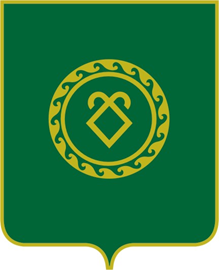 РЕСПУБЛИКА  БАШКОРТОСТАНСОВЕТСЕЛЬСКОГО ПОСЕЛЕНИЯУРМИЯЗОВСКИЙ СЕЛЬСОВЕТМУНИЦИПАЛЬНОГО РАЙОНААСКИНСКИЙ РАЙОН